Brochure Brochure explicative sur les tenants et les aboutissants du dépistage du cancer du sein.https://cancer-rose.fr/wp-content/uploads/2019/07/Cancer-Rose_16p-1.pdf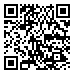 